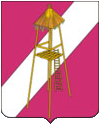 АДМИНИСТРАЦИЯ СЕРГИЕВСКОГО СЕЛЬСКОГО ПОСЕЛЕНИЯ КОРЕНОВСКОГО РАЙОНА  ПОСТАНОВЛЕНИЕОт 09 февраля 2022года                                                                                                            № 18ст. СергиевскаяО внесении изменений в постановление администрации Сергиевского сельского поселения Кореновского района от 05 августа 2021 года № 67 «Об утверждении ведомственной  целевой  программы «Капитальный ремонт системы водоснабжения Сергиевского сельского поселения Кореновского района на 2022 год»В соответствии с Федеральным  законом  Российской Федерации от 06 октября 2003 года № 131-ФЗ «Об общих принципах организации местного самоуправления в Российской Федерации», постановлением администрации Сергиевского  сельского поселения Кореновского  района от 23 октября 2020 года № 104  «Об утверждении Порядка разработки, утверждения и реализации ведомственных целевых программ в Сергиевском сельском поселении Кореновского района»,  администрация Сергиевского сельского поселения Кореновского района  п о с т а н о в л я е т:           1. Внести в постановление администрации Сергиевского сельского поселения Кореновского района от 05 августа 2021 года № 67 «Об утверждении ведомственной  целевой  программы «Капитальный ремонт системы водоснабжения Сергиевского сельского поселения Кореновского района на 2022 год» следующие  изменения:            1.1. Изменить объемы финансирования программы с «Финансирование программы общий объем  в сумме 7755,5 тысяч рублей  , в том числе: краевой бюджет 6685,8 тыс.руб., местный бюджет 1069,7 тыс.руб.» на  «Финансирование программы общий объем  в сумме 7959,3 тысяч рублей  , в том числе: краевой бюджет 6685,8 тыс.руб., местный бюджет 1273,5 тыс.руб.».2. Общему отделу администрации  Сергиевского сельского поселения Кореновского района (Рохманка) обнародовать настоящее постановление в установленных местах и разместить  на официальном сайте администрации Сергиевского сельского поселения Кореновского района в информационно-телекоммуникационной сети «Интернет». 3. Постановление вступает в силу со дня его подписания.Глава Сергиевского сельского поселения   Кореновского района                                                                            А.П. МозговойПРИЛОЖЕНИЕУТВЕРЖДЕНпостановлением администрацииСергиевского сельского поселенияКореновского районаот 09.02.2022 г.  № 18Паспортведомственной целевой программы «Капитальный ремонт системы водоснабжения Сергиевского сельского поселения Кореновского района на 2022 год»Раздел 1. «Содержание проблемы, обоснование необходимости ее решения в рамках ведомственной целевой программы»Сложившаяся на территории Сергиевского сельского поселения Кореновского района ситуация в сфере развития инженерной инфраструктуры и предоставления коммунальных услуг населению, в том числе по водоснабжению, препятствует формированию социально-экономических условий устойчивого развития сельского поселения.Одной из проблем развития Сергиевского сельского поселения является неудовлетворительное обеспечения населения питьевой водой.Большинство систем питьевого водоснабжения не имеет необходимых сооружений и технологического оборудования для улучшения качества воды. Более 50 процентов от общей протяженности уличной водопроводной сети находится в аварийном состоянии и нуждается в замене. Неучтенные расходы (потери) воды достигают 26 процентов.Низкий уровень вложений не обеспечивает своевременного выполнения капитального ремонта основных фондов организацией жилищно-коммунального хозяйства и приводит к дальнейшему снижению надежности работы коммунальных систем. В результате возрастает не только количество аварий и повреждений на один километр сетей, что является негативным социальным фактором, но и увеличиваются затраты на восстановление основных фондов.Решение организационно-методических, экономических и правовых проблем в сфере водоснабжения населенных пунктов Сергиевского сельского поселения требует использование программно-целевого метода.Раздел 2. «Цели и задачи, целевые показатели ведомственной целевой программы, сроки ее реализации»Цели:           Бесперебойное, гарантированное удовлетворение потребности населения Сергиевского сельского поселения Кореновского района в питьевой воде.Задачи:           Развитие систем коммунальной инфраструктуры водоснабжения с привлечением внутренних и внешних инвестиций;           Повышение качества предоставления коммунальной услуги водоснабжения и инженерного обустройства населенных пунктов Сергиевского сельского поселения;           Проведение комплекса мероприятий по ремонту объектов водоснабжения в населенных пунктах Сергиевского сельского поселенияПеречень  целевых показателей ведомственной целевой программыЦелевые индикаторыСроки реализации Программы – июнь-сентябрь 2022 годРаздел 3. Перечень  мероприятий ведомственной целевой программыРаздел 4 «Обоснование финансового обеспечения ведомственной целевой программы»Программа реализуется за счет средств, выделяемых из краевого бюджета, бюджета Сергиевского сельского поселения Кореновского района.Финансирование данной программы на 2022 год, всего 7959,3 тыс.руб., в т.ч. краевой бюджет 6685,8 тыс.руб., местный бюджет 1273,5 тыс.руб.Раздел 5 «Механизм реализации ведомственной целевой программы»Управление реализацией ведомственной целевой программы осуществляется главным распорядителем средств бюджета Сергиевского сельского поселения Кореновского района в лице разработчика программы, который:обеспечивает разработку ведомственной целевой программы, ее согласование с координатором соответствующей муниципальной программы Сергиевского сельского поселения Кореновского района, в случае если реализация ведомственной целевой программы предполагается в рамках муниципальной программы Сергиевского сельского поселения Кореновского района;принимает решение о необходимости внесения в установленном порядке изменений в ведомственную целевую программу;несет ответственность за достижение целевых показателей ведомственной целевой программы;проводит мониторинг реализации ведомственной целевой программы;ежегодно проводит оценку эффективности реализации ведомственной целевой программы;организует информационную и разъяснительную работу, направленную на освещение целей и задач ведомственной целевой программы на официальном сайте в информационно-телекоммуникационной сети «Интернет»;размещает информацию о ходе реализации и достигнутых результатах ведомственной целевой программы на официальном сайте в информационно-телекоммуникационной сети «Интернет»;осуществляет иные полномочия, установленные ведомственной целевой программой.Финансирование расходов на реализацию ведомственных целевых программ осуществляется в порядке, установленном для исполнения бюджета Сергиевского сельского поселения Кореновского района.Ежегодно, до 1 марта года, следующего за отчетным годом, разработчик ведомственной целевой программы готовит доклад (отчет) о ходе реализации ведомственной целевой программы, который утверждается постановлением администрации Сергиевского сельского поселения.   Доклад (отчет) о ходе реализации ведомственной целевой программы должен содержать:сведения о фактических объемах финансирования ведомственной целевой программы в целом и по каждому мероприятию в разрезе источников финансирования;сведения о фактическом выполнении мероприятий ведомственных целевых программ с указанием причин их невыполнения или неполного выполнения;сведения о соответствии фактически достигнутых целевых показателей реализации ведомственной целевой программы плановым показателям, установленным ведомственной целевой программой;оценку эффективности реализации ведомственной целевой программы.В случае расхождений между плановыми и фактическими значениями объемов финансирования и целевых показателей ведомственной целевой программы проводится анализ факторов и в докладе (отчете) о ходе реализаций ведомственной целевой программы указываются причины, повлиявшие на такие расхождения.Контроль за выполнением программы осуществляется в соответствии с  постановлением администрации Сергиевского сельского поселения Кореновского района от 23 октября 2020 года № 104  «Об утверждении Порядка разработки, утверждения и реализации ведомственных целевых программ в Сергиевском сельском поселении Кореновского района».Раздел 6 «Оценка социально-экономической эффективности ведомственной целевой программы»Приоритет в оценке эффективности Программы отдается показателям общественной эффективности, поскольку она позволяет наиболее полно оценить последствия от реализации программных мероприятий.Реализация Программы позволит решить важнейшие                   социально-экономические задачи:  отремонтировать водопроводные сети на  территории Сергиевского сельского поселения Кореновского района в размере 2 км;повысить надежность работы систем водоснабжения; обеспечить население качественной питьевой водой; улучшить санитарно-эпидемиологическую обстановку на территории  Кореновского городского поселения;снизить неучтенные расходы (потери) воды в Сергиевском сельском поселении Кореновского района;увеличить количество отремонтированных сетей;отремонтировать артезианскую скважину.ГлаваСергиевского сельского поселения   Кореновского района                                                                       А.П. МозговойНаименование главного распорядителяАдминистрация Сергиевского сельского поселения Кореновского районаРазработчик программыАдминистрация Сергиевского сельского поселения Кореновского районаИсполнитель программыАдминистрация Сергиевского сельского поселения Кореновского районаОснование для разработки ведомственной целевой программыФедеральный закон от 6 октября 2003 года № 131-ФЗ «Об общих принципах организации местного самоуправления в Российской Федерации», Федеральный закон от 7 декабря 2011 года № 416-ФЗ «О водоснабжении и водоотведении», Устав Сергиевского сельского поселения Кореновского района.Цели ведомственной целевой программыБесперебойное, гарантированное удовлетворение потребности населения Сергиевского сельского поселения Кореновского района в питьевой воде.Задачи ведомственной целевой программыРазвитие систем коммунальной инфраструктуры водоснабжения с привлечением внутренних и внешних инвестиций; Повышение качества предоставления коммунальной услуги водоснабжения и инженерного обустройства населенных пунктов Сергиевского сельского поселения;проведение комплекса мероприятий по ремонту объектов водоснабжения в населенных пунктах Сергиевского сельского поселенияПеречень  целевых показателей ведомственной целевой программыЗамена сети водопровода на территории Сергиевского сельского поселения:Базовый показатель в 2021 году  количество отремонтированной водопроводной сети 2км;          Замена артезианской скважины  на территории Сергиевского сельского поселения Кореновского районаОбъемы и источники финансированияФинансирование программы общий объем  в сумме 7959,3 тысяч рублей  , в том числе: краевой бюджет 6685,8 тыс.руб., местный бюджет 1273,5 тыс.руб.Сроки реализации ведомственной целевой программыИюнь-сентябрь 2022 годНаименование целевых индикаторовЕдиница измеренияЗначение индикатораЗначение индикатораЗначение индикатораНаименование целевых индикаторовЕдиница измерения1-й год2-й год3-й годЗамена сети водопровода на территории Сергиевского сельского поселения км200Замена артезианской скважины  на территории Сергиевского сельского поселения Кореновского районашт1№п/пНаименованиемероприятияГодреализацииСрокреализацииОбъем финансирования, тыс. руб.Объем финансирования, тыс. руб.Объем финансирования, тыс. руб.Объем финансирования, тыс. руб.Объем финансирования, тыс. руб.Показатель результата реализации мероприятия№п/пНаименованиемероприятияГодреализацииСрокреализациивсегов разрезе источников финансированияв разрезе источников финансированияв разрезе источников финансированияв разрезе источников финансированияПоказатель результата реализации мероприятия№п/пНаименованиемероприятияГодреализацииСрокреализациивсегофедеральныйбюджеткраевой бюджетместный бюджетвнебюджетные источникиПоказатель результата реализации мероприятия1Замена сети водопровода  на территории Сергиевского сельского поселения Кореновского района2022Июнь-сентябрь5544,624657,47887,15Капитальный ремонт системы водоснабжения Сергиевского сельского поселения  в т .ч.-  замена сети водопровода по ул. Комсомольская от ул. Роя до дома 11, 200 п.м;-  замена сети водопровода по ул. Шевченко от ул. Лебедя до дома 35, 200 п.м;-  замена сети водопровода по ул. Красная от ул. Роя до ул. Ленина, 200 п.м;-  замена сети водопровода по ул. Кирова от дома 25 до дома 17, 200 п.м;-  замена сети водопровода по ул. Айвазяна от ул. Кирова до дома 15, 200 п.м;- замена сети водопровода по ул. Береговая от ул. гоголя до дома 85, 200 п.м;-  замена сети водопровода по ул Дзержинского от ул. Шевченко до дома 28, 200 п.м;-  замена сети водопровода по ул Гагарина от дома 51 до ул. Гоголя, 200 п.м;-  замена сети водопровода по ул. Крупской от  ул. Роя до дома  8, 200 п.м.2Замена артезианской скважины  на территории Сергиевского сельского поселения Кореновского района2022 Июнь-сентябрь2414,682028,33386,35Капитальный ремонт артезианской  скважины № 4116, ст. Сергиевская, Кореновский раойон, Краснодарский крайИтогоИтого7959,36685,81273,5